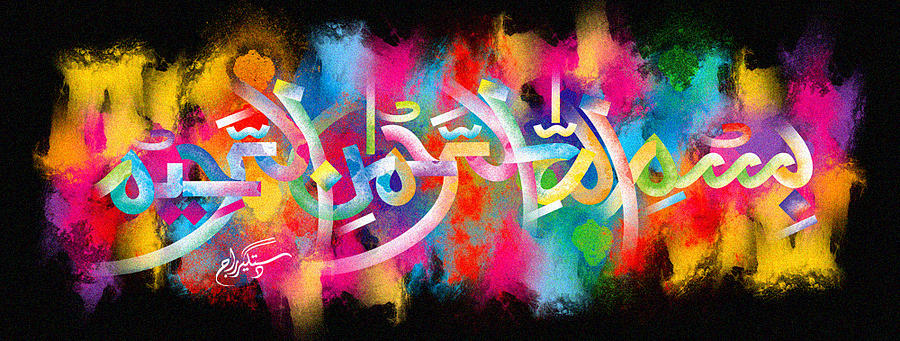 The Miracle French Golden Delicious Apple The Exclusive Islamic Miracle Photographs of Dr Umar Elahi AzamThursday 29th thOctober 2015Manchester, UKIntroductionThere were 4 impressions of The Name of Allah  made by the natural lines at the rounded of this apple and one impression of the Holy Name at the bottom end. 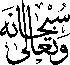 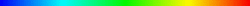 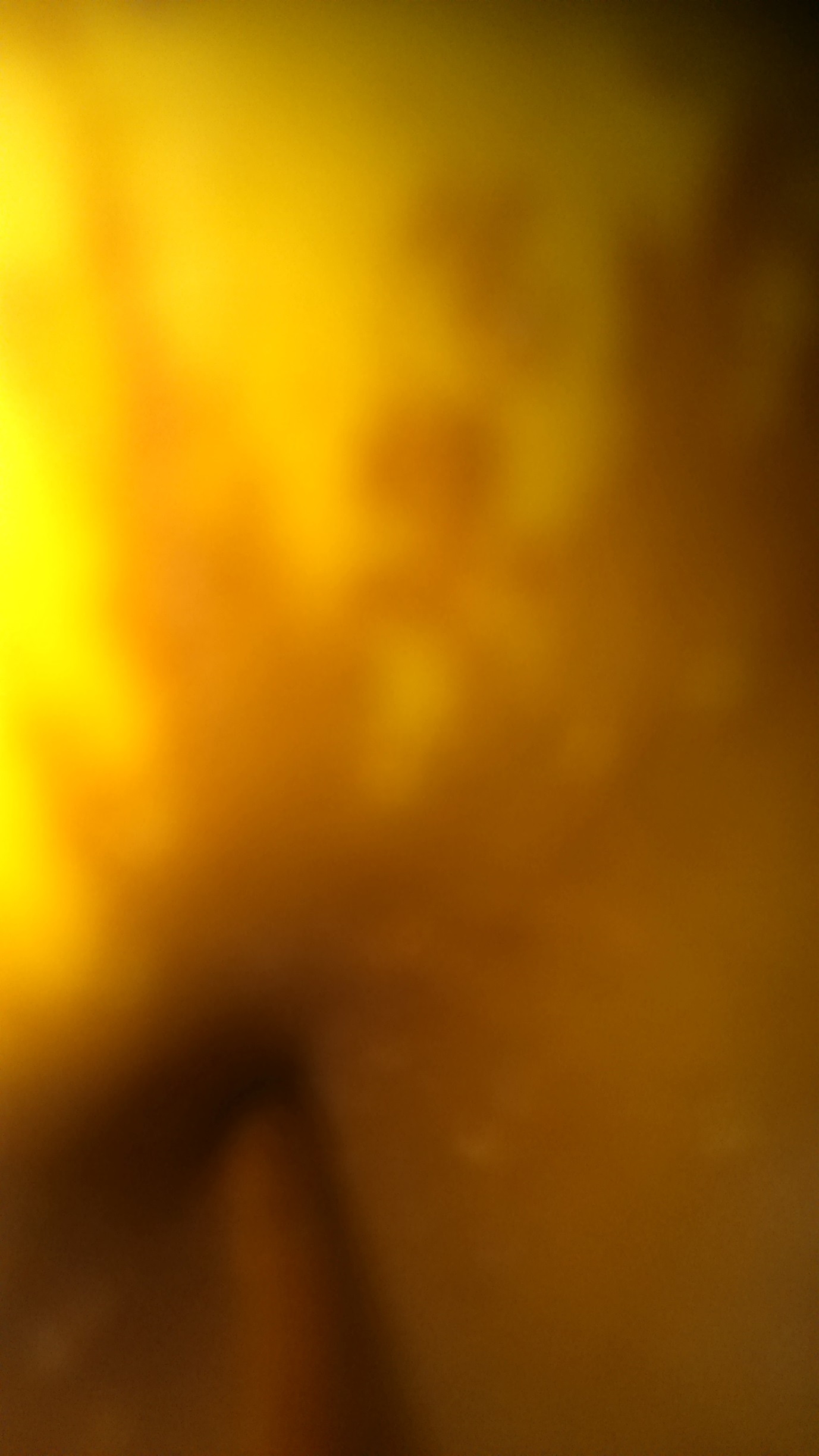 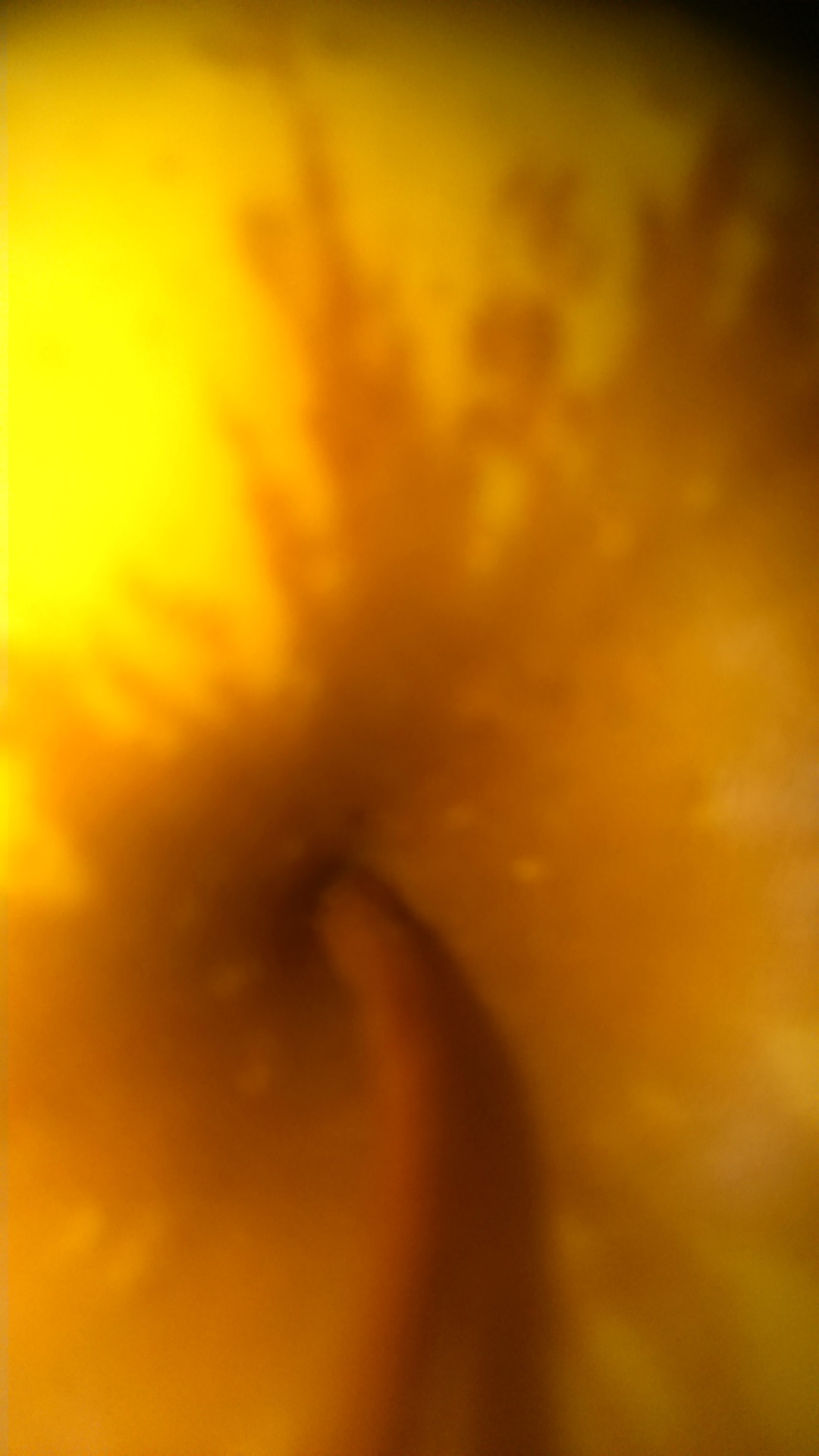 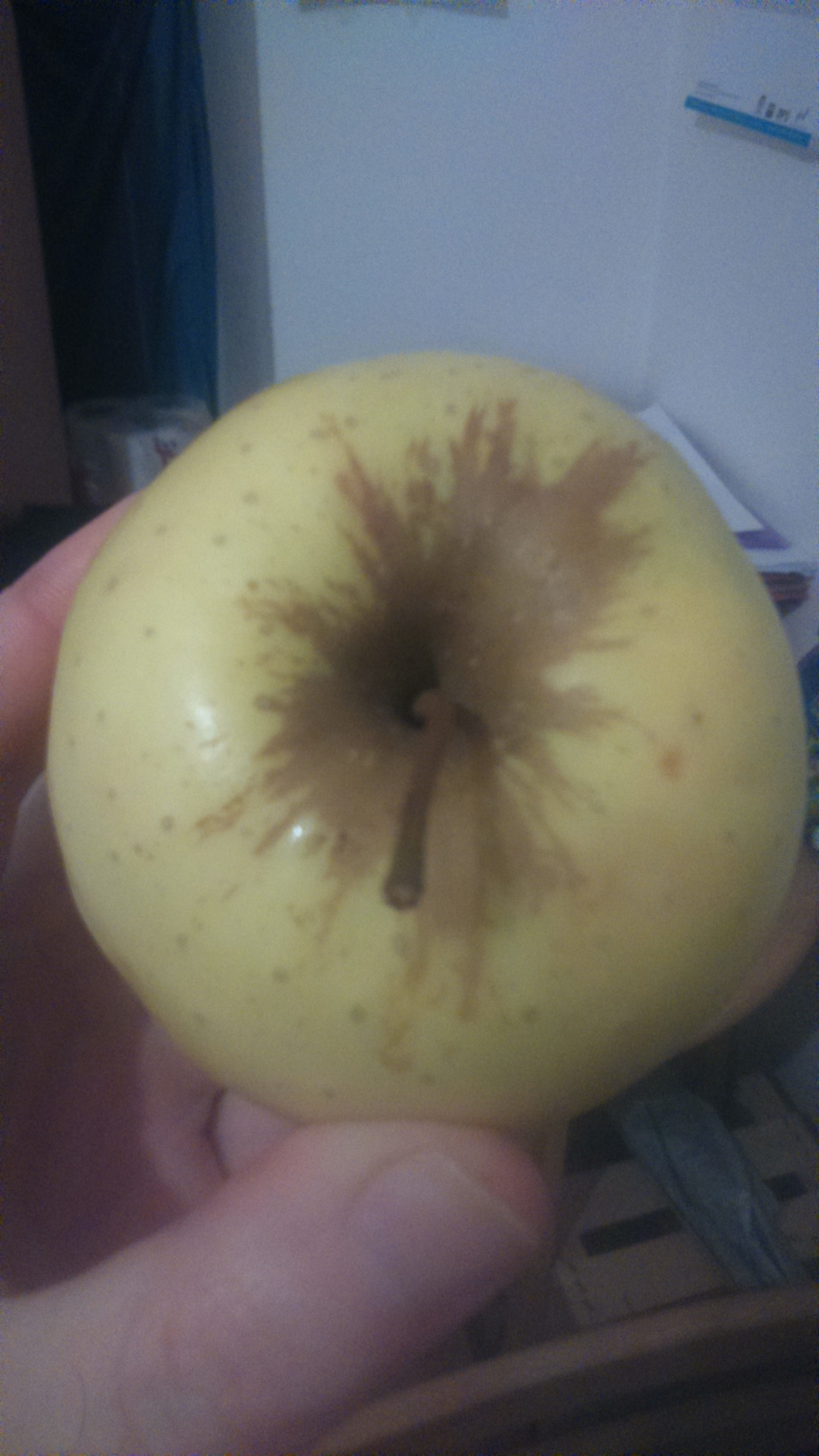 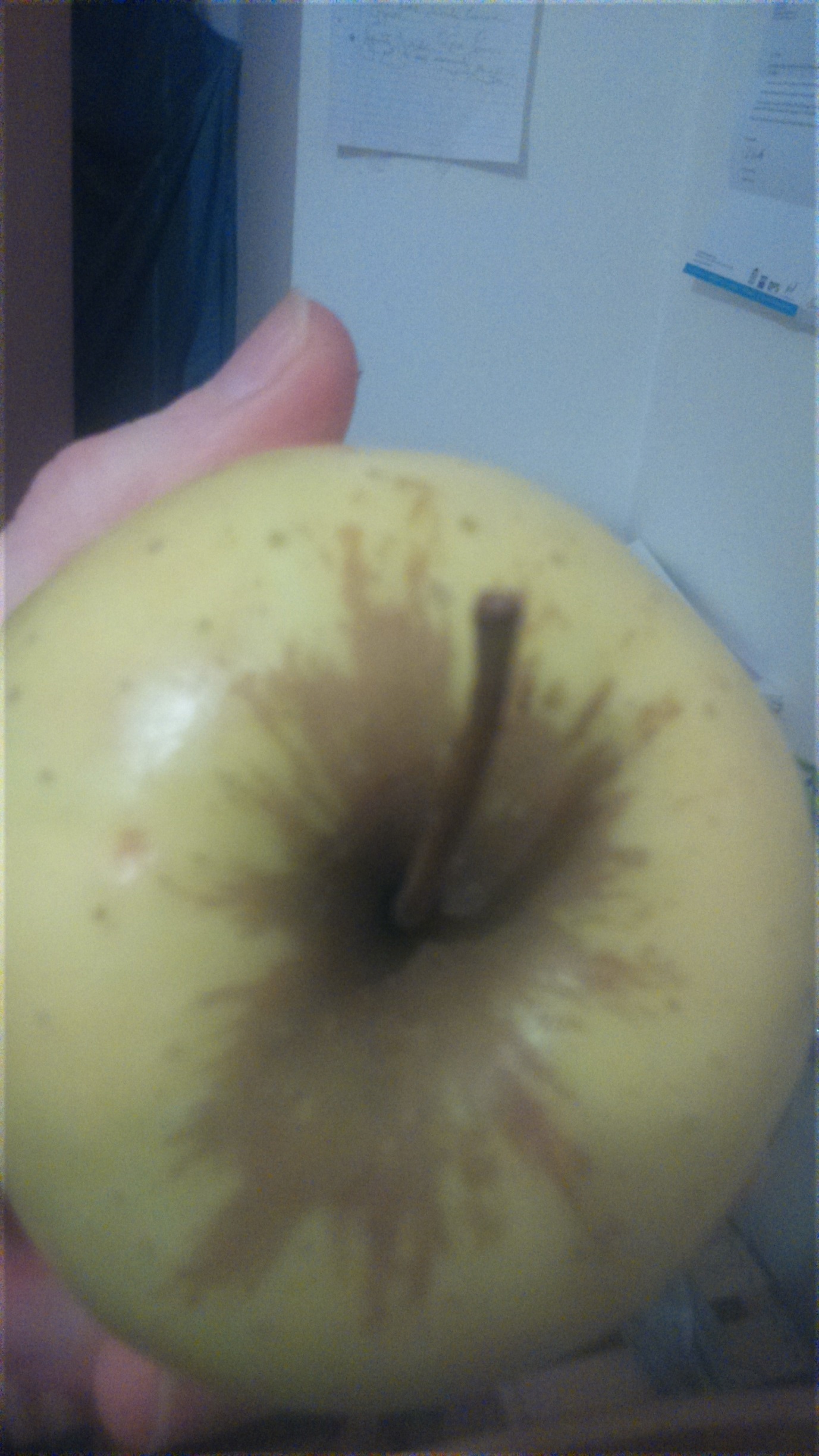 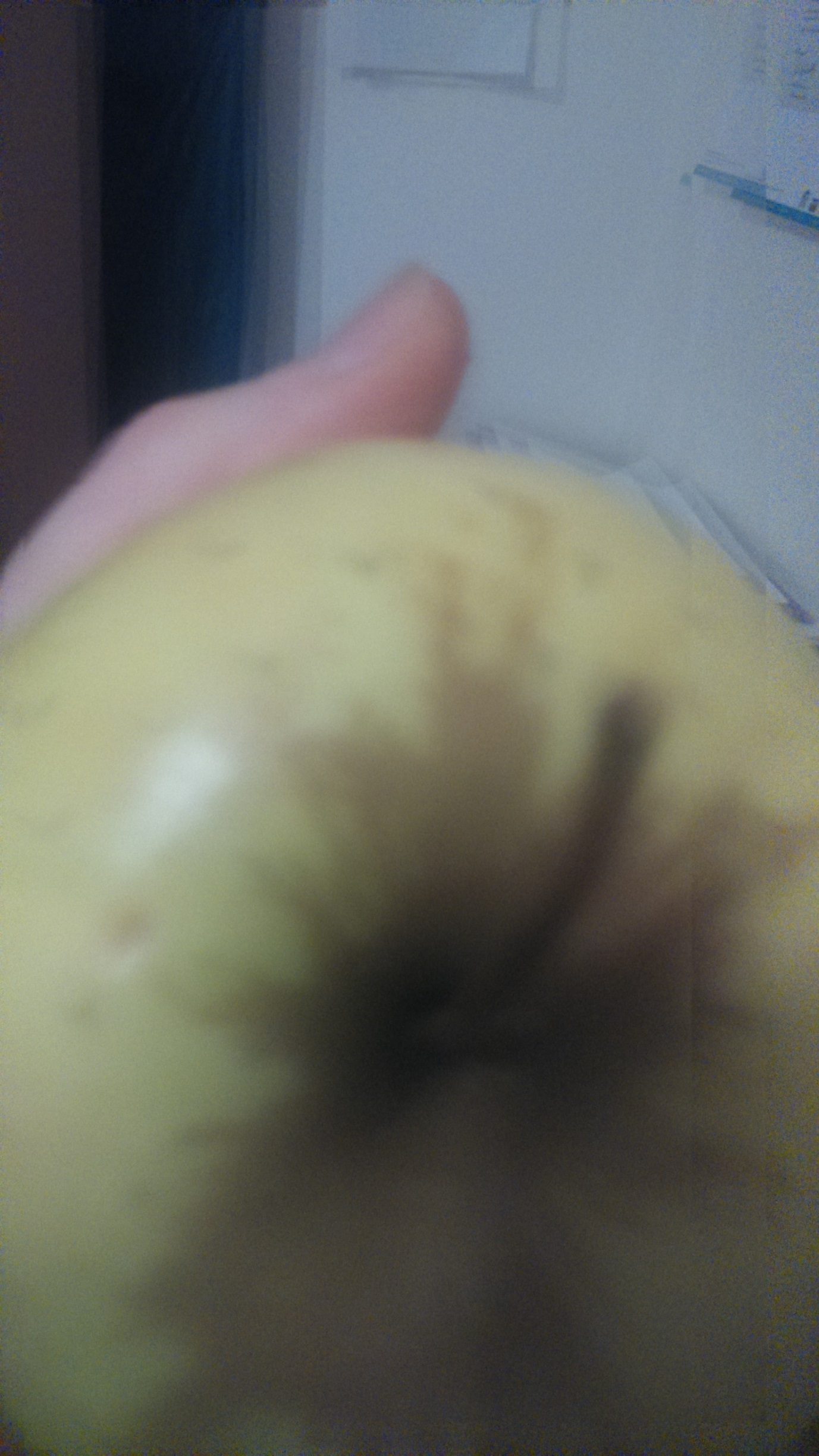 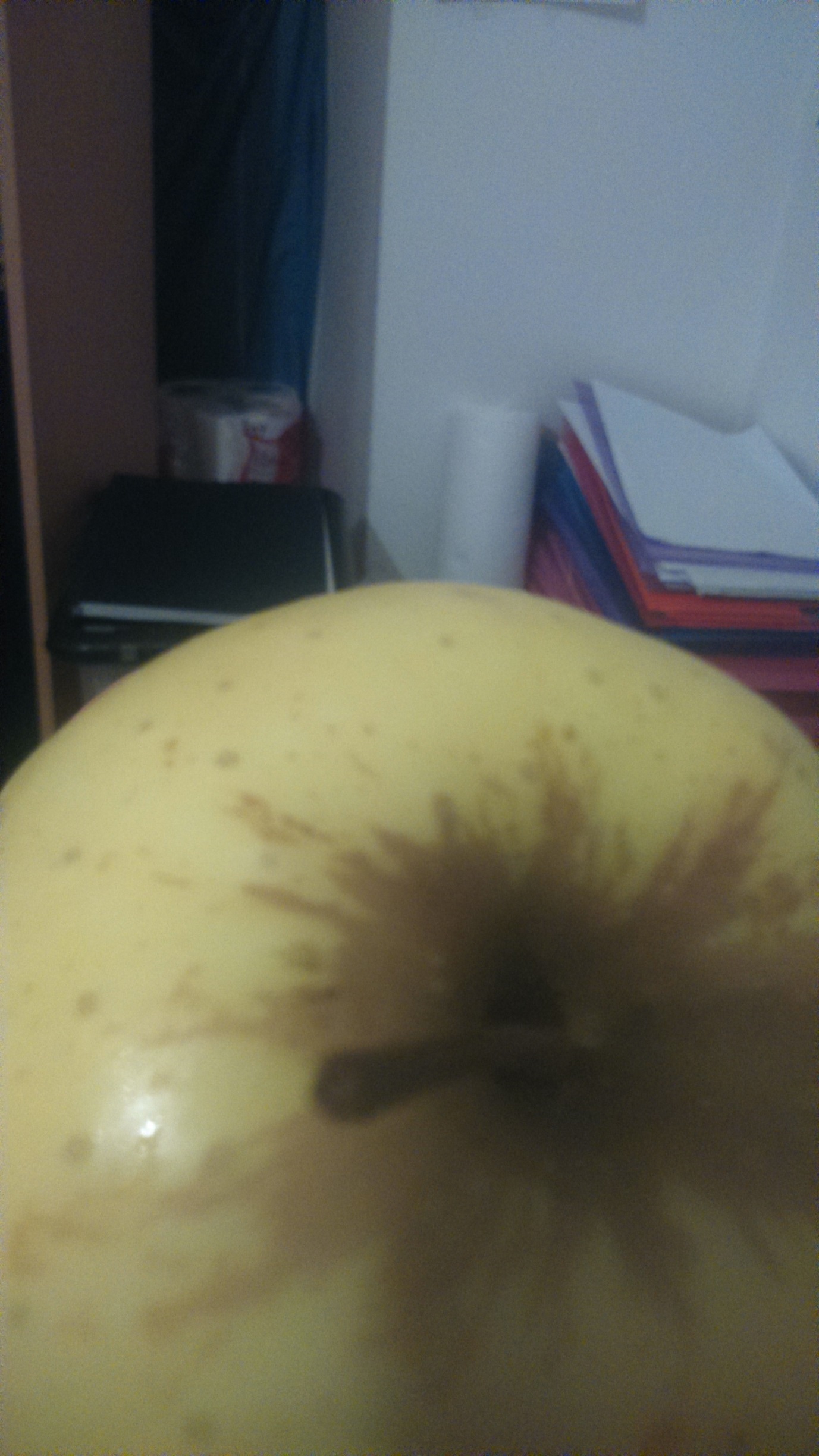 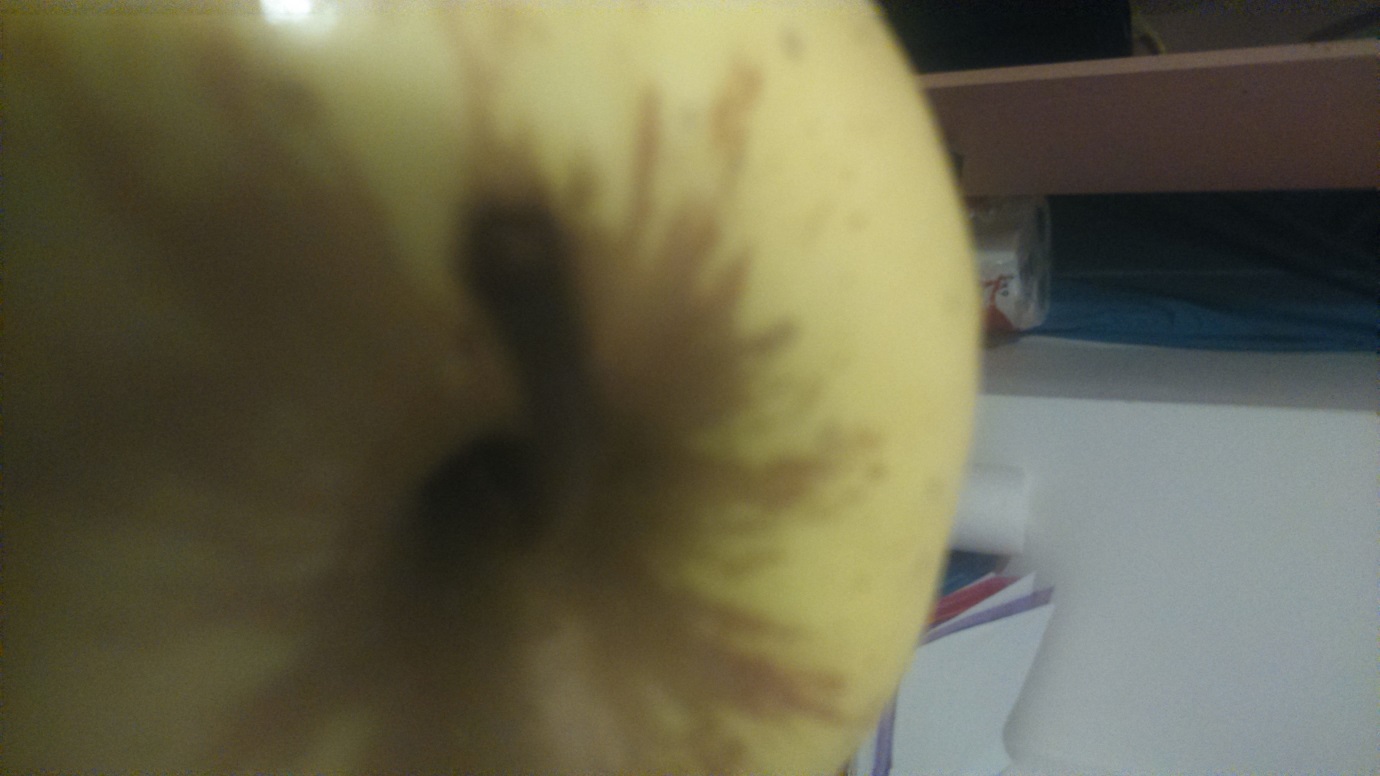 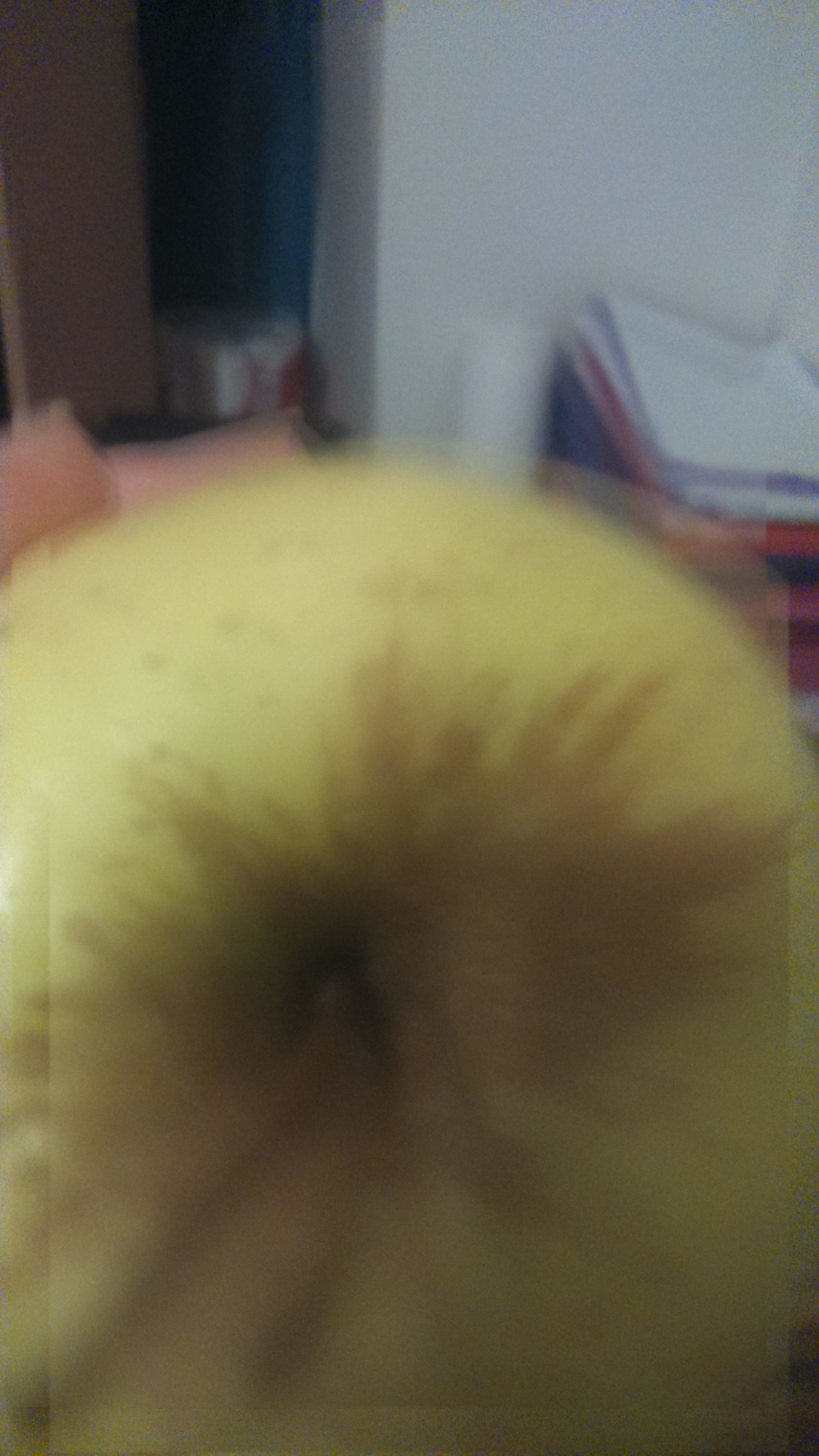 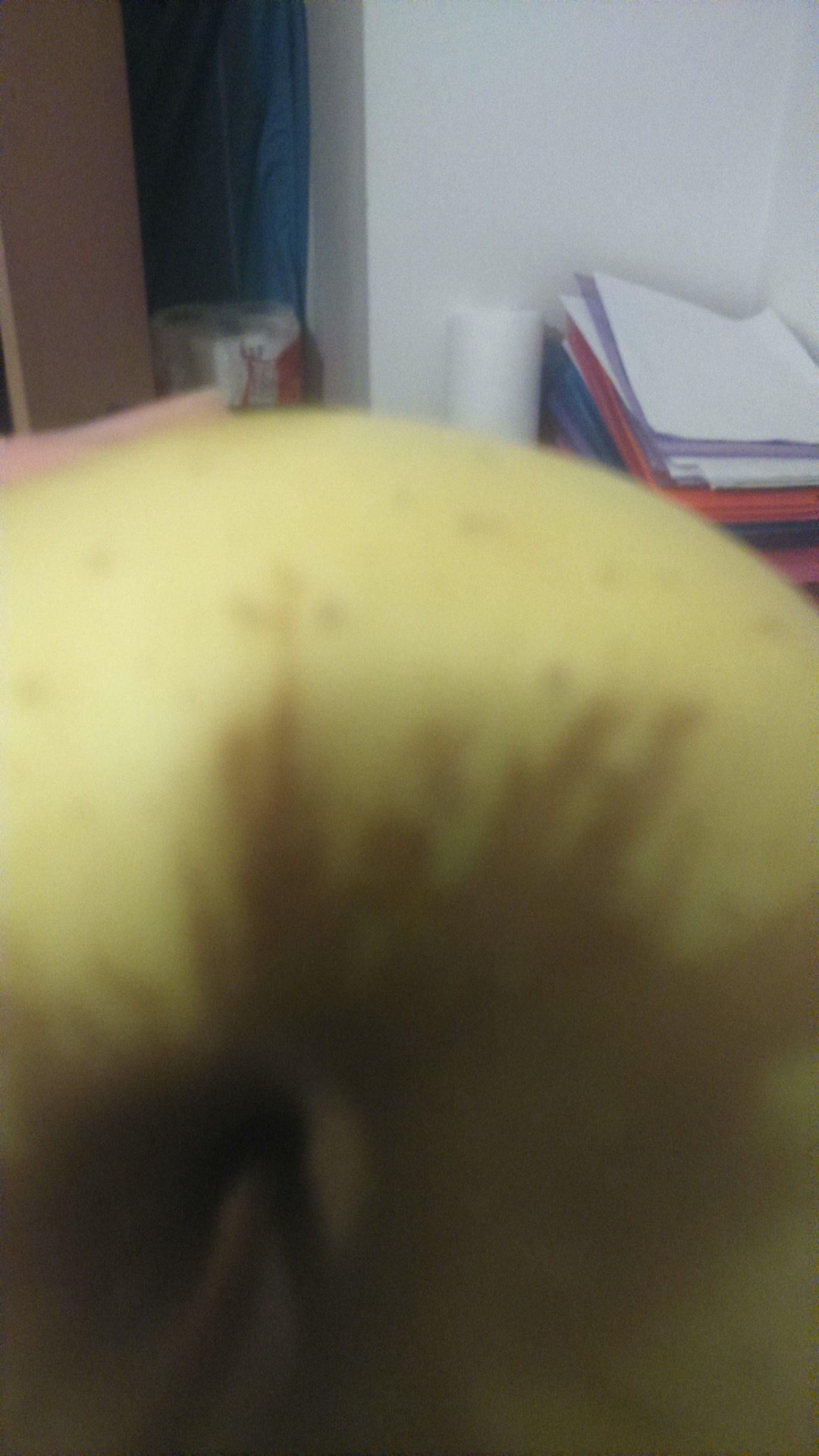 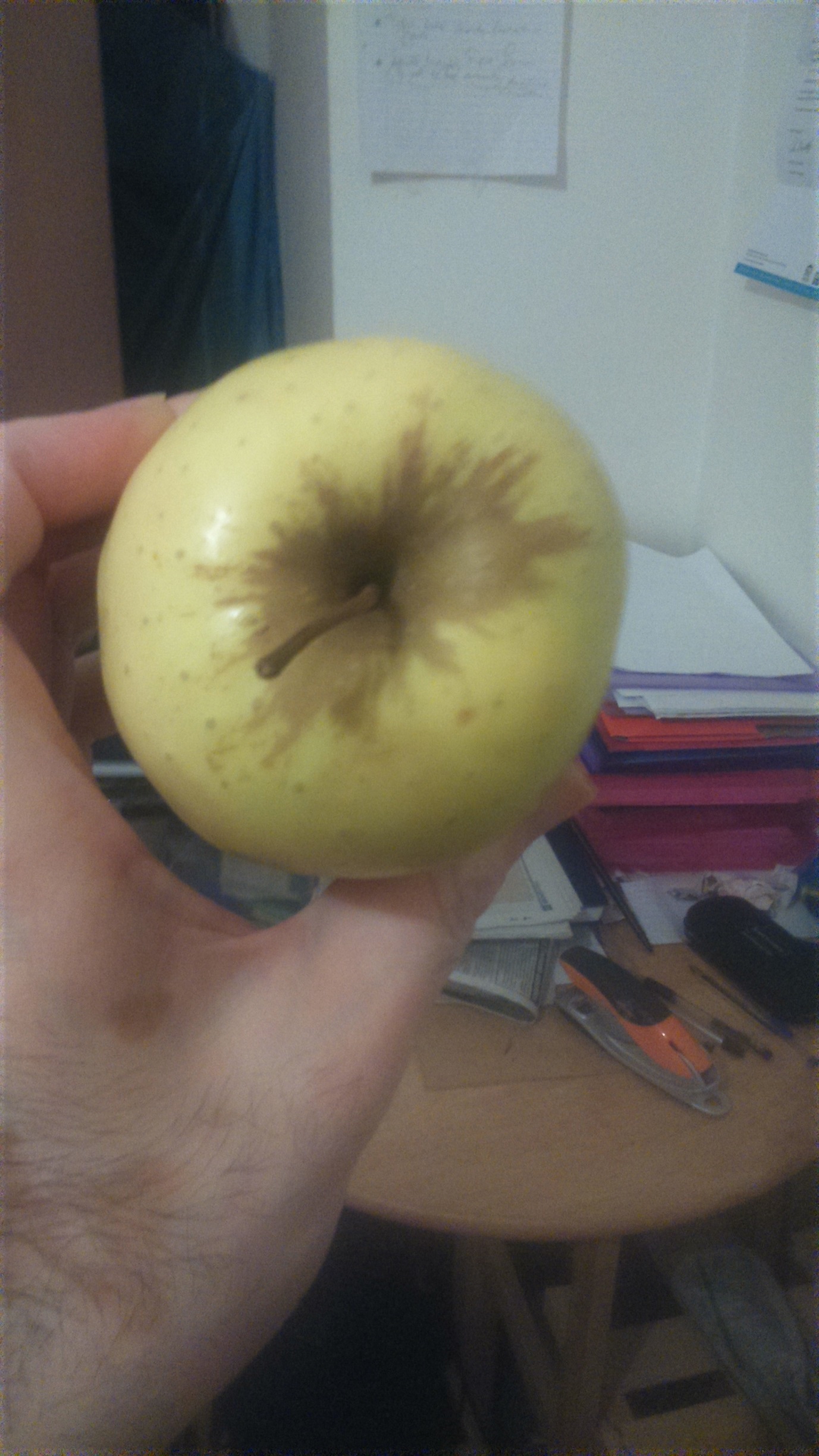 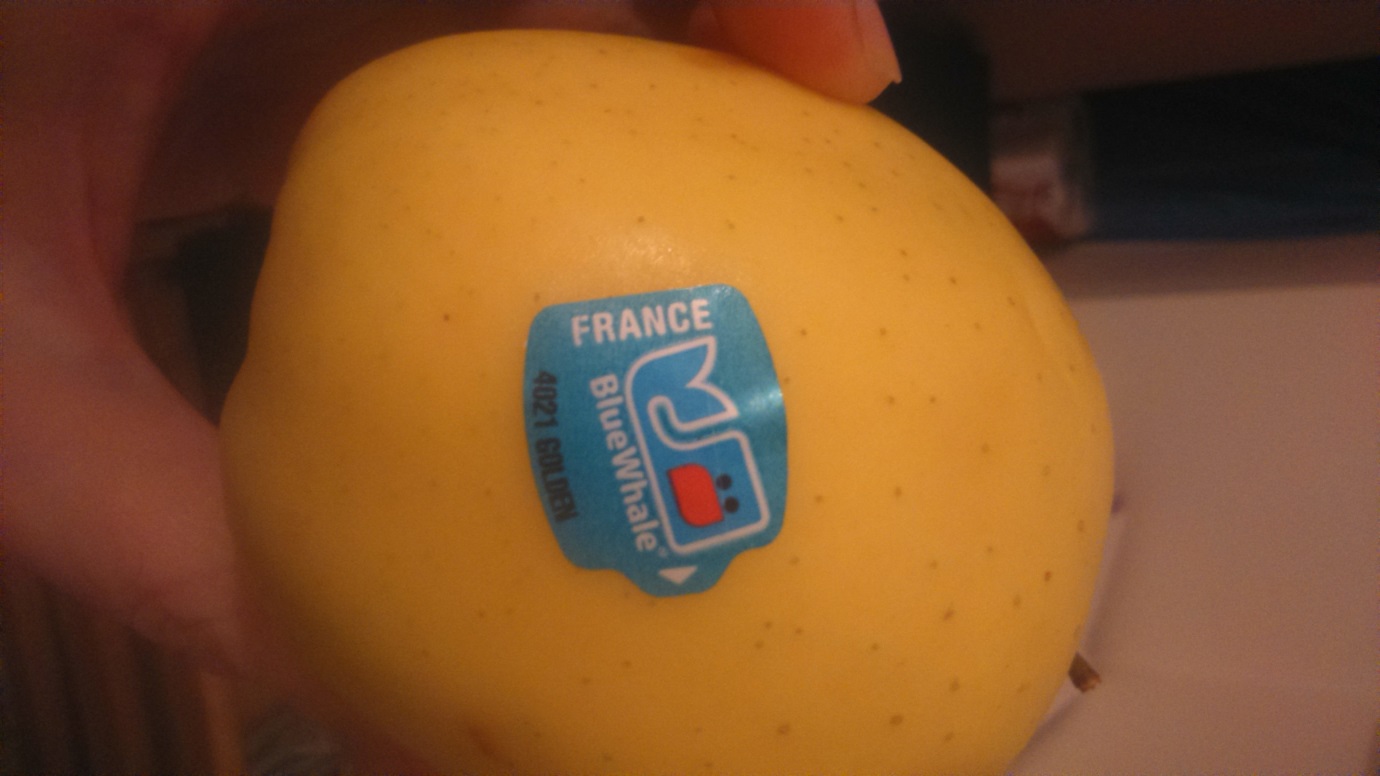 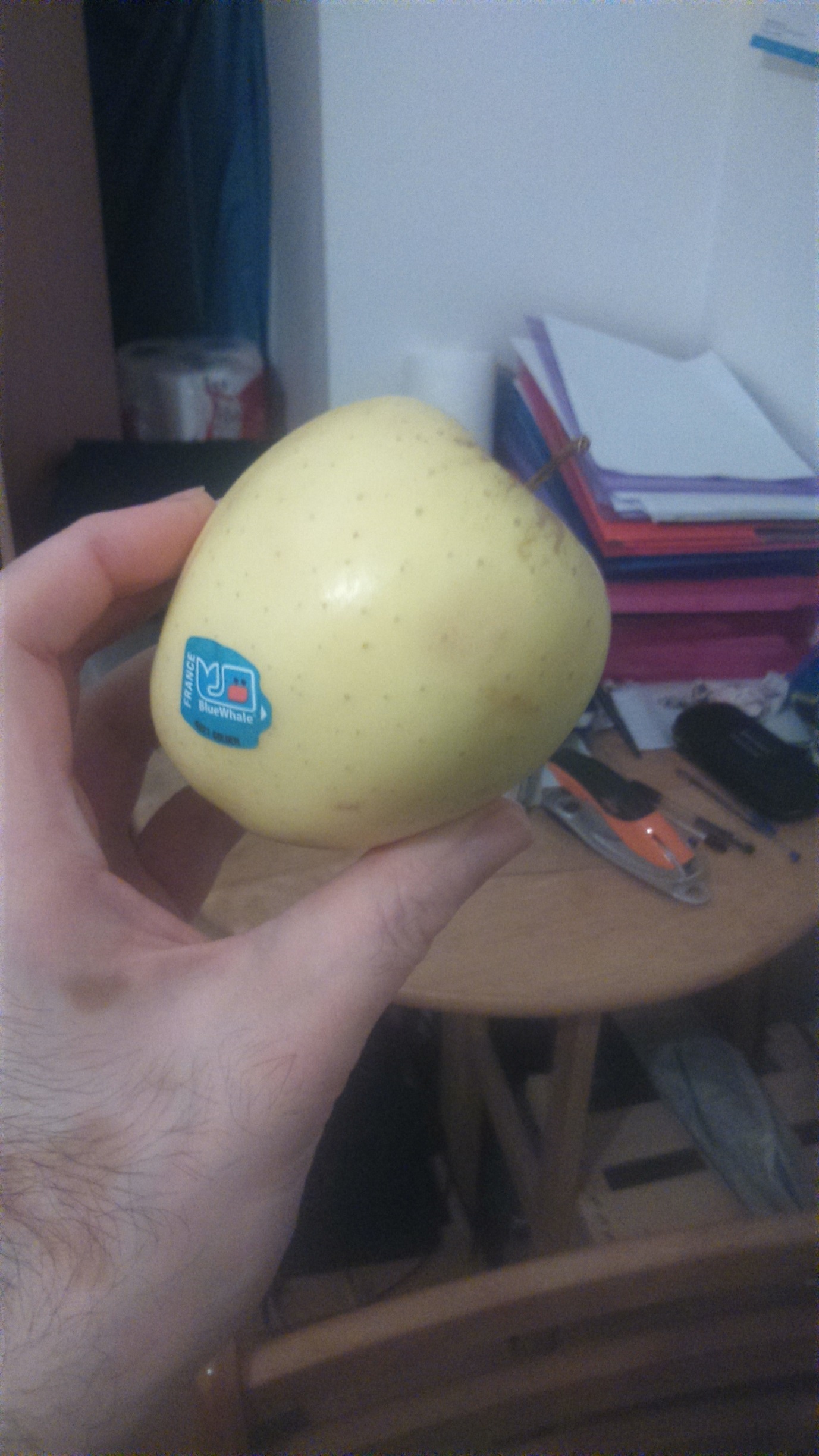 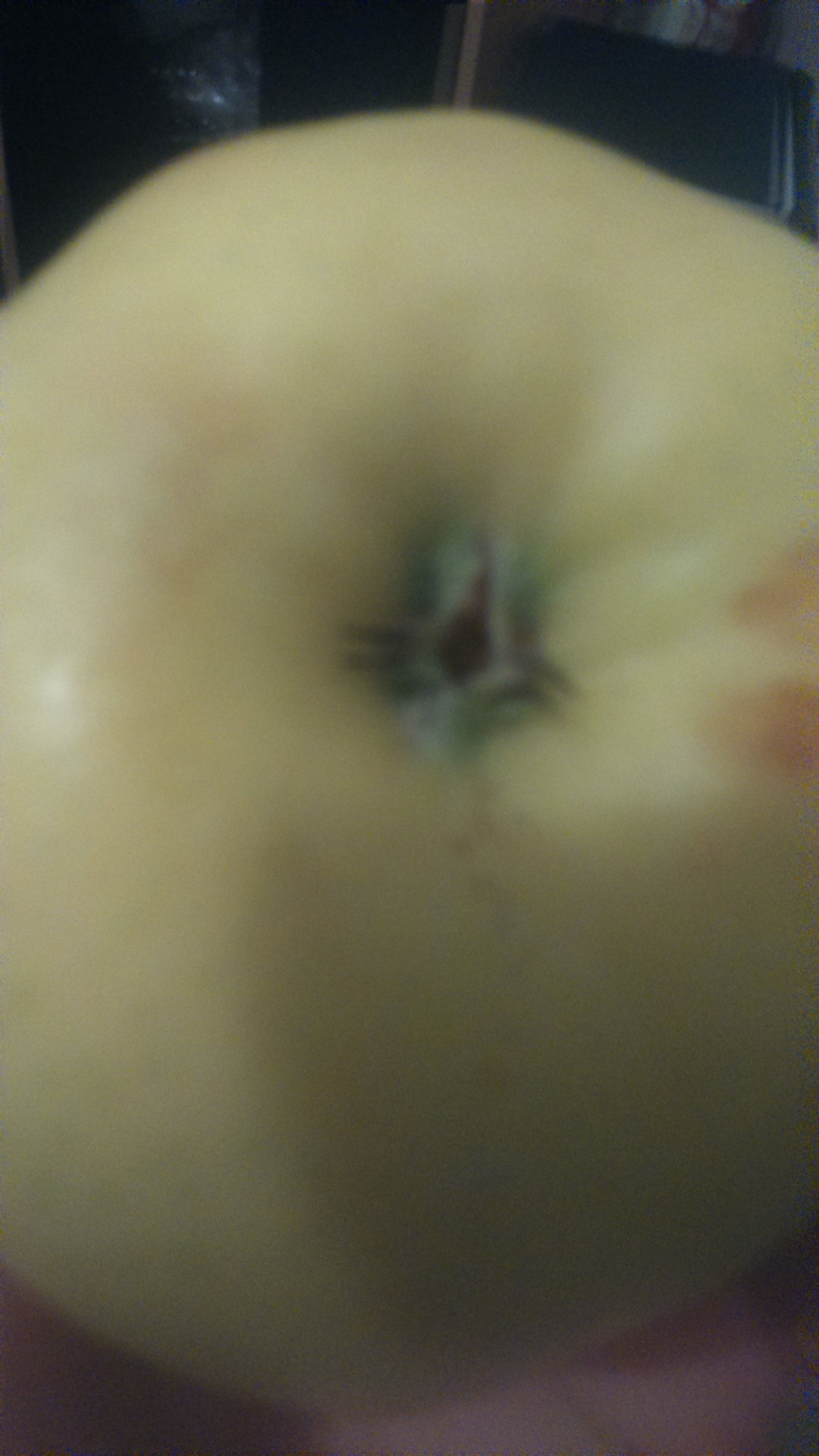 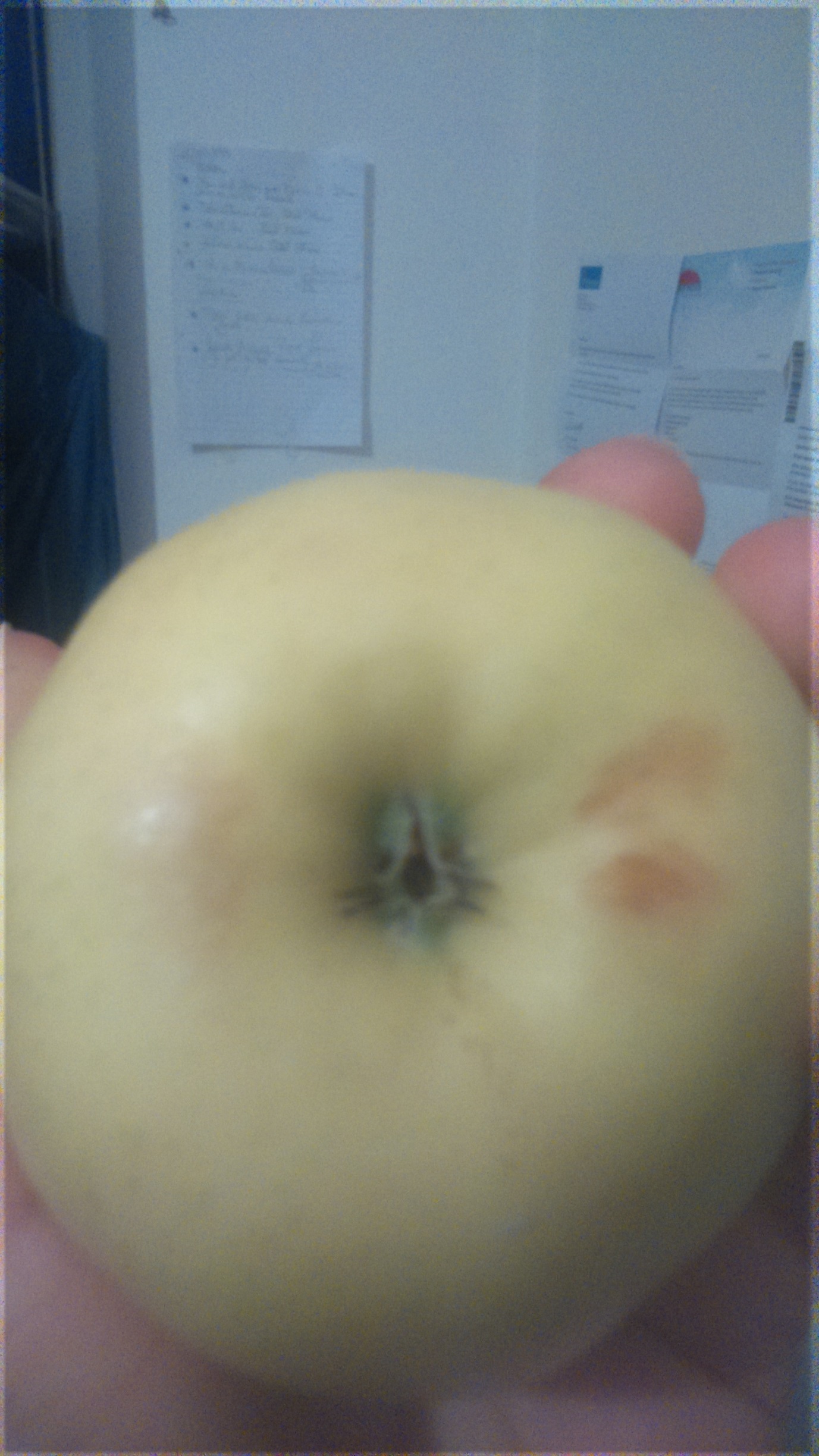 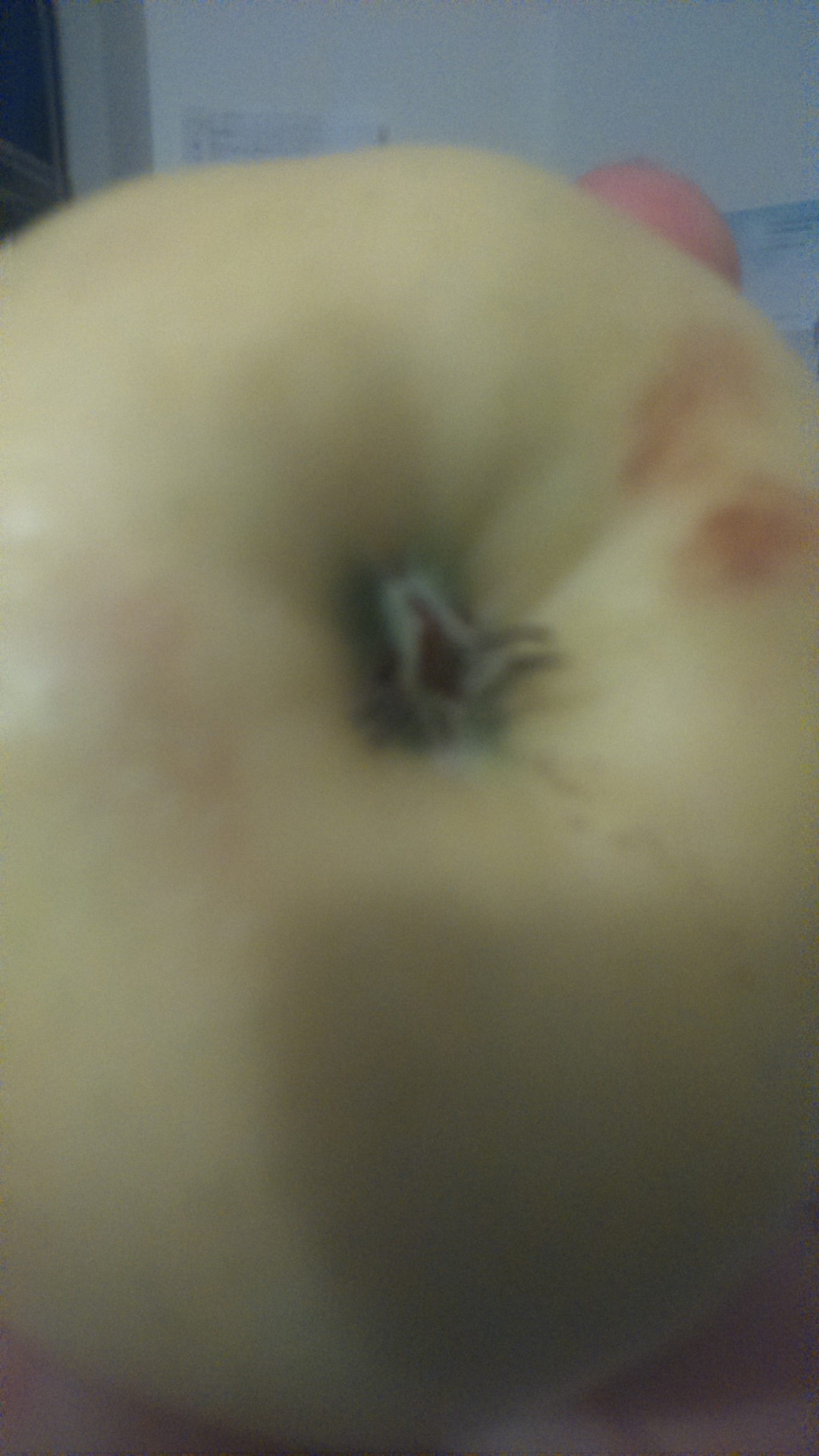 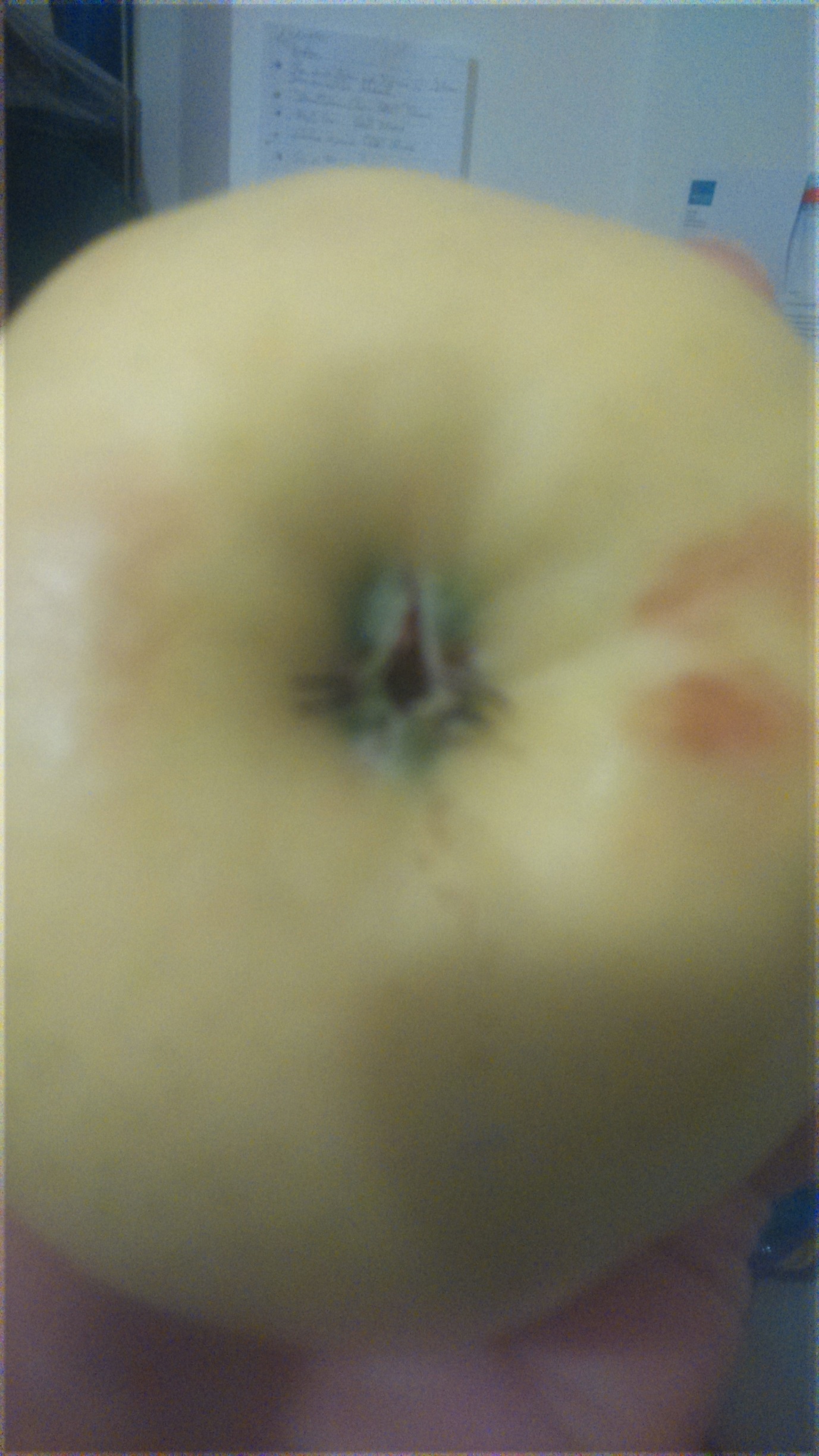 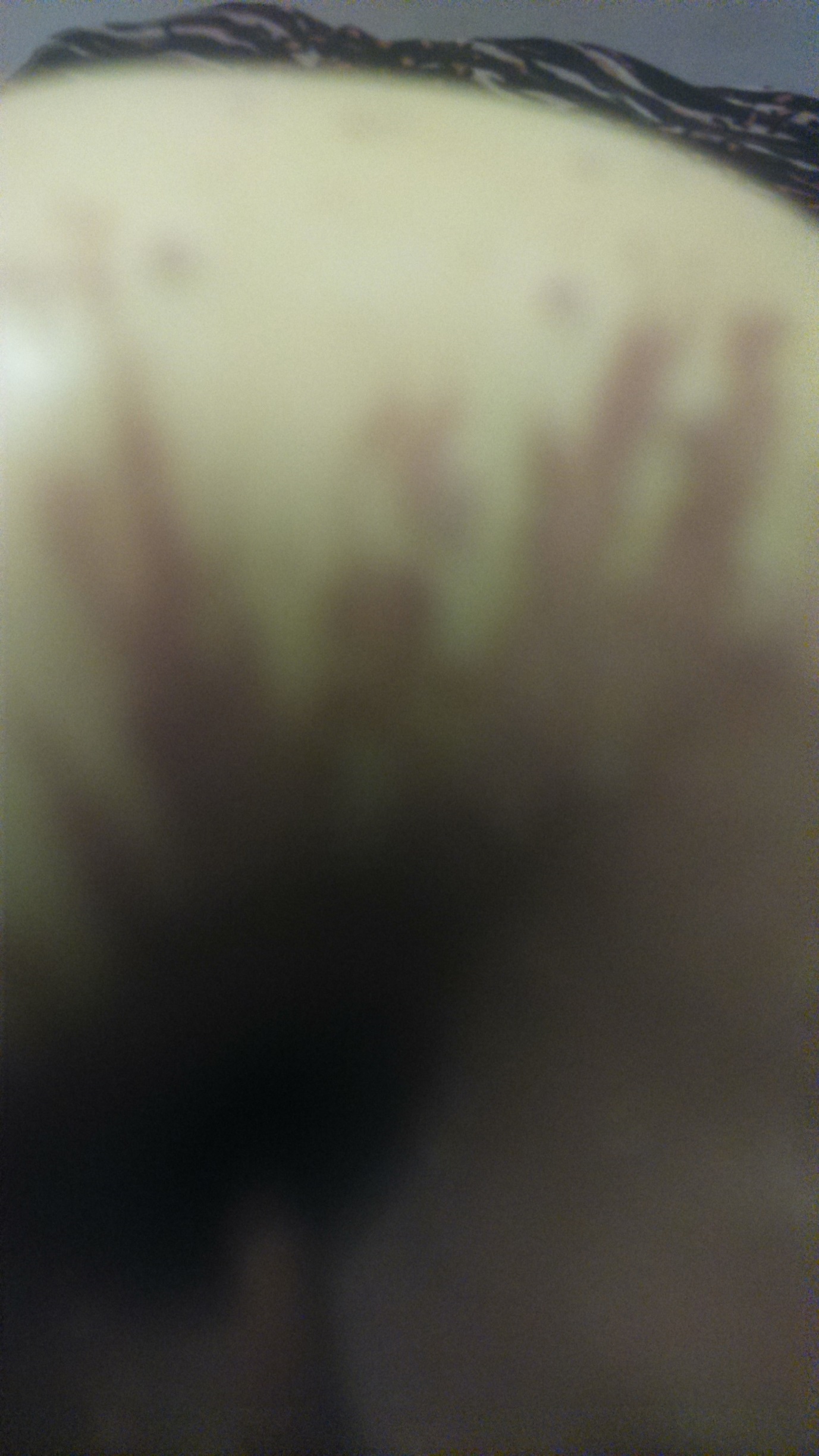 